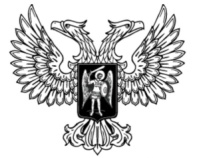 ДонецкАЯ НароднАЯ РеспубликАЗАКОНО ГЕОДЕЗИИ И КАРТОГРАФИИПринят Постановлением Народного Совета 29 августа 2016 года(С изменениями, внесенными Законом от 12.03.2020 № 108-IIНС)(По тексту Закона слова «Совет Министров» в соответствующем падеже заменены словом «Правительство» в соответствующем падеже согласно Закону от 12.03.2020 № 108-IIНС)Глава 1. Общие положенияСтатья 1. Основные понятияДля реализации целей настоящего Закона используются следующие основные понятия:1) высотная геодезическая сеть – сеть, состоящая из системы опорных пунктов, для которых точно определены абсолютные высоты, а плановые координаты определены менее точно либо не определены вообще;2) геодезия – сфера отношений, возникающих в процессе научной, технической и производственной деятельности по определению фигуры, размеров, гравитационного поля Земли, координат точек земной поверхности и их изменений во времени на планах и картах, а также по определению способов выполнения специальных измерений для решения задач народного хозяйства и обороны страны;3) геодезические и картографические работы – процесс создания геодезических и картографических продукции, материалов и данных;4) геопространственные данные – набор данных о геопространственном объекте;5) геопространственный объект – объект реального мира, характеризующийся определенным местоположением на Земле, определенный в установленной системе пространственно-временных координат;6) геоинформационная система – информационная система, обеспечивающая сбор, обработку, анализ, моделирование и отображение геопространственных данных;7) государственная геодезическая сеть – система закрепленных на местности пунктов, положение которых определено в единой системе координат и высот. Государственная геодезическая сеть подразделяется на плановую и высотную; 8) государственный картографо-геодезический фонд Донецкой Народной Республики – совокупность материалов и данных постоянного и временного хранения независимо от их вида, техники и способа закрепления информации, места создания, формы собственности на них, полученных в результате осуществления геодезической и картографической деятельности;9) гравиметрическая сеть – система геодезических пунктов на земной поверхности с известными значениями силы тяжести;10) делимитация границы – производимое на основе соответствующего международного договора установление линии государственной границы, осуществляемое по картам, как правило, крупномасштабным, с подробным изображением на них рельефа, гидрографии, населенных объектов;11) демаркация границы – определение и обозначение линии государственной границы на местности в соответствии с договорами о делимитации границы и приложенными к ним картами и описаниями;12) дежурная справочная карта Донецкой Народной Республики – топографическая карта, которая используется при создании и обновлении карт и планов в качестве дежурного картографического документа и на которой систематически отмечаются происходящие изменения границ административно-территориальных единиц Донецкой Народной Республики, а также изменения географических объектов и их наименований на территории Донецкой Народной Республики, подлежащие учету и отображению на обновляемых и вновь создаваемых картах и планах;13) деятельность в сфере геодезии и картографии (геодезическая и картографическая деятельность) – научная, техническая, производственная и управленческая деятельность в сфере геодезии и картографии;14) дистанционное зондирование Земли – это получение информации о земной поверхности (включая расположенные на ней объекты) авиационными (методы аэрофотосъемки) и космическими средствами без непосредственного контакта с ней, путем регистрации приходящего от нее электромагнитного излучения; 15) кадастровые съемки – комплекс работ, направленных на геодезическое установление и восстановление границ земельных участков, их количественные и качественные показатели, установление границ части земельного участка, которые имеют ограничения и отягощения в их использовании, согласование границ земельного участка со смежными собственниками и землепользователями, изготовление кадастрового плана;16) картографический мониторинг – система непрерывного наблюдения за земной поверхностью с целью картографического изучения состояния местности;17) картография – сфера отношений, возникающих в процессе научной, технической и производственной деятельности, направленная на детальное изучение земной поверхности в геометрическом отношении и разработку способов ее отображения в виде топографических карт и планов;18) плановая геодезическая сеть – сеть, состоящая из системы опорных пунктов, для которых точно определены плановые координаты, а абсолютные высоты определены менее точно либо не определены вообще;19) пространственные данные – цифровые данные о пространственных объектах, включающие сведения об их местоположении, форме и свойствах, представленные в координатно-временной системе;20) топографическая карта – подробное картографическое изображение местности в определенном масштабе, позволяющее определять как плановое, так и высотное положение точек на земной поверхности;21) топографическая съемка – комплекс работ, выполняемых в целях получения съемочного оригинала топографической карты или плана.Статья 2. Правовое регулирование в сфере геодезической и картографической деятельности1. Правовое регулирование в сфере геодезической и картографической деятельности осуществляется в соответствии с Конституцией Донецкой Народной Республики, настоящим Законом и иными нормативными правовыми актами Донецкой Народной Республики.Настоящим Законом регулируются правовые отношения в сфере геодезической и картографической деятельности.Имущественные и связанные с ними личные неимущественные отношения, возникающие в процессе геодезической и картографической деятельности, регулируются законодательством Донецкой Народной Республики.2. Общепризнанные принципы и нормы международного права и международные договоры Донецкой Народной Республики в сфере геодезической и картографической деятельности, ратифицированные Народным Советом Донецкой Народной Республики в установленном порядке, являются составной частью правовой системы Донецкой Народной Республики. Если международным договором Донецкой Народной Республики, ратифицированном в установленном законодательством порядке, установлены иные правила, чем те, которые предусмотрены настоящим Законом, применяются правила международного договора.Статья 3. Геодезическая и картографическая деятельностьГеодезическая и картографическая деятельность в зависимости от назначения выполняемых работ включает в себя следующие виды работ:1) геодезические и картографические работы государственного назначения – геодезические и картографические работы, результаты которых имеют общегосударственное, межотраслевое назначение;2) геодезические и картографические работы специального назначения – геодезические и картографические работы, необходимость выполнения которых определяется потребностями субъектов Донецкой Народной Республики, органов государственной власти и органов местного самоуправления, отдельных отраслей народного хозяйства, физических и юридических лиц.Статья 4. Геодезические и картографические работы государственного назначения1. К геодезическим и картографическим работам государственного назначения относятся:1) определение фигуры, параметров Земли и ее внешнего гравитационного поля для этих целей;2) создание, развитие и поддержание в актуальном состоянии государственных геодезических плановых и высотных сетей, высокоточной государственной гравиметрической сети, геодезических плановых и высотных сетей сгущения в населенных пунктах, плотность и точность которых обеспечивают создание и обновление государственных топографических карт и планов, решение общегосударственных, межотраслевых задач;3) создание, обновление и издание государственных топографических карт и планов, топографических планов населенных пунктов в графической, цифровой и иных формах, точность и содержание которых обеспечивают решение общегосударственных, межотраслевых задач;4) проведение топографического мониторинга;5) дистанционное зондирование Земли и обработка материалов дистанционного зондирования Земли в целях обеспечения геодезических и картографических работ, а также изготовление на основе этих материалов геодезической и картографической продукции;6) геодинамические исследования на базе геодезических и космических измерений;7) геодезическое и картографическое обеспечение делимитации, демаркации и проверки прохождения линии государственной границы Донецкой Народной Республики, границ административно-территориальных единиц Донецкой Народной Республики;8) формирование и ведение государственного картографо-геодезического фонда Донецкой Народной Республики;9) ведение дежурной справочной карты Донецкой Народной Республики;10) нормализация наименований географических объектов;11) создание и ведение государственной Геоинформационной системы;12) проектирование, составление и издание общегеографических (топографических, обзорно-топографических) и тематических (политических, административных), в том числе специальных (научно-справочных), карт, планов и атласов, учебных картографических изданий, в том числе учебных картографических пособий;13) проведение геодезических, картографических, топографических и гидрографических работ в целях обеспечения обороны и безопасности Донецкой Народной Республики;14) съемка дна водных объектов;15) геодезическое и топографическое обеспечение навигации;16) разработка проектов технических нормативных правовых актов в сфере геодезической и картографической деятельности;17) выполнение научно-исследовательских, опытно-конструкторских работ и внедрение современных технологий по направлениям, указанным в настоящей статье;18) технологическое и материально-техническое обеспечение геодезических и картографических работ, указанных в настоящей статье;19) иные геодезические и картографические работы, результаты которых имеют общегосударственное, межотраслевое назначение, осуществляемые по решению Главы Донецкой Народной Республики или Правительства Донецкой Народной Республики.2. Геодезические и картографические работы государственного назначения выполняются на договорной основе государственными специализироваными предприятиями и учреждениями в сфере геодезии и картографии, имеющими лицензию на соответствующий вид деятельности, в порядке, определенном органом исполнительной власти, реализующим государственную политику в сфере земельных отношений Донецкой Народной Республики.Статья 5. Геодезические и картографические работы специального назначения1. К геодезическим и картографическим работам специального назначения относятся:1) построение и развитие геодезических плановых и высотных сетей сгущения при инженерных изысканиях, строительстве и эксплуатации зданий и сооружений, землеустройстве, лесоустройстве, охотоустройстве, ведении кадастров и иных работах, при которых требуется построение таких геодезических сетей;2) построение специальных геодезических сетей при инженерных изысканиях, строительстве и эксплуатации зданий и сооружений и иных работах, при которых требуется построение таких геодезических сетей;3) построение съемочных геодезических сетей, создание и обновление топографических планов, предназначенных для разработки генеральных планов городов, иных населенных пунктов, градостроительных проектов детального планирования, а также для выполнения иных работ, при которых требуются построение съемочных геодезических сетей, создание и обновление топографических планов;4) дистанционное зондирование Земли и обработка материалов дистанционного зондирования Земли в целях обеспечения геодезических и картографических работ при инженерных изысканиях;5) проектирование и составление с использованием географической основы общегеографических (обзорных) и тематических, в том числе специальных карт, планов, атласов или карт-схем, глобусов, карт и планов для книжных и других текстовых изданий (учебники, справочники, путеводители, календари, буклеты, открытки, проспекты и тому подобное) в графической, цифровой и иных формах, а также их обновление, издание и иные подобные работы специального назначения;6) съемка отдельных участков дна поверхностных водных объектов при инженерных изысканиях и иных работах, при которых требуется такая съемка;7) создание и ведение географических информационных систем специального назначения;8) выполнение научно-исследовательских, опытно-конструкторских работ и внедрение современных технологий по направлениям, указанным в настоящей части.2. Геодезические и картографические работы специального назначения выполняются на основании геодезических и картографических материалов и данных, полученных в результате геодезических и картографических работ государственного назначения.3. Геодезические и картографические работы специального назначения выполняются на договорной основе субъектами хозяйственной деятельности, имеющими лицензию на соответствующий вид деятельности.Статья 6. Субъекты и объекты правовых отношений в сфере геодезической и картографической деятельности1. Субъектами правовых отношений в сфере геодезической и картографической деятельности (далее – субъекты геодезической и картографической деятельности) являются органы исполнительной власти, физические и юридические лица. 2. Объектами правовых отношений в сфере геодезической и картографической деятельности являются территория Донецкой Народной Республики, в том числе водные объекты, населенные пункты, системы промышленных, гидротехнических и иных инженерных сооружений и коммуникаций, материк земного шара, Мировой океан, в том числе острова, космическое пространство, в том числе естественные небесные тела.Статья 7. Основные принципы геодезической и картографической деятельностиГеодезическая и картографическая деятельность основывается на принципах:1) государственного регулирования и координации геодезической и картографической деятельности;2) государственного надзора за геодезической и картографической деятельностью;3) системности и непрерывности геодезической и картографической деятельности;4) полноты, достоверности и актуальности геодезических и картографических материалов и данных;5) обеспечения единства измерений при выполнении геодезических и картографических работ;6) применения унифицированных условных знаков и единообразного использования наименований географических объектов при создании и обновлении карт и планов;7) обеспечения равных прав организаций, имеющих лицензию на соответствующий вид деятельности, при осуществлении ими геодезической и картографической деятельности, если иное не установлено законодательством;8) ответственности за нарушение законодательства о геодезической и картографической деятельности.Статья 8. Общие требования к государственным геодезическим плановым, высотным и гравиметрическим сетям и государственным топографическим картам и планамГосударственные геодезические плановые, высотные и гравиметрические сети, а также государственные топографические карты и планы должны поддерживаться в актуальном состоянии.Под актуальным состоянием геодезической плановой, высотной или гравиметрической сети понимается состояние геодезической плановой, высотной или гравиметрической сети, удовлетворяющее потребности государственных органов, иных организаций, физических и юридических лиц в геодезических плановых, высотных или гравиметрических материалах и данных, полученных в результате создания, развития и использования таких сетей, точность и современность которых поддерживаются в соответствии с требованиями, установленными к этим сетям нормативными правовыми актами, в том числе техническими нормативными правовыми актами в сфере геодезической и картографической деятельности.Под актуальным состоянием топографических карт и планов понимается состояние топографических карт и планов, при котором их содержание в настоящий момент времени соответствует фактическому состоянию местности и отображено в действующих условных знаках и установленной системе координат.Для поддержания в актуальном состоянии государственные геодезические плановые, высотные или гравиметрические сети должны регулярно восстанавливаться, а государственные топографические карты и планы обновляться.Восстановление государственных геодезических плановых, высотных и гравиметрических сетей выполняется с учетом норм плотности размещения геодезических пунктов на территории Донецкой Народной Республики.Обновление государственных топографических карт и планов выполняется в соответствии с нормами периодичности их обновления.Нормы плотности размещения геодезических пунктов на территории Донецкой Народной Республики и нормы периодичности обновления государственных топографических карт и планов устанавливаются Правительством Донецкой Народной Республики.Статья 9. Лицензирование геодезической и картографической деятельностиГеодезическая и картографическая деятельность подлежит лицензированию в соответствии с законодательством Донецкой Народной Республики.Глава 2. Государственное регулирование в сфере геодезической и картографической деятельностиСтатья 10. Государственное управление в сфере геодезической и картографической деятельностиГосударственное управление в сфере геодезической и картографической деятельности осуществляет:1) Правительство Донецкой Народной Республики;2) орган исполнительной власти, реализующий государственную политику в сфере земельных отношений, и его территориальные органы; 3) республиканский орган исполнительной власти, реализующий государственную политику в сфере обороны; 4) другие органы исполнительной власти.Статья 11. Компетенция Правительства Донецкой Народной Республики в сфере геодезической и картографической деятельностиПравительство Донецкой Народной Республики в сфере геодезической и картографической деятельности:1) утверждает республиканские целевые программы по обеспечению потребностей Донецкой Народной Республики в топографо-геодезической и картографической продукции;2) устанавливает единые государственные системы координат, высот, гравиметрических измерений;3) определяет порядок поступления, учета, хранения материалов государственного картографо-геодезического фонда Донецкой Народной Республики, их использования и распоряжения ими;4) принимает решение относительно использования на территории Донецкой Народной Республики других геодезических систем координат, высот и гравиметрических измерений, масштабного ряда государственных топографических карт и планов;5) определяет порядок ведения государственного учета, регистрации и проведения экспертизы, геодезических и картографических работ и их результатов;6) организует государственный контроль за геодезической и картографической деятельностью; 7) устанавливает порядок охраны геодезических пунктов;8) осуществляет иные полномочия в пределах своей компетенции.Статья 12. Компетенция органа исполнительной власти, реализующего государственную политику в сфере земельных отношенийК компетенции органа исполнительной власти, реализующего государственную политику в сфере земельных отношений, относится:1) разработка республиканских целевых программ в сфере геодезической и картографической деятельности;2) разработка технических нормативных правовых актов по вопросам геодезии, картографии, геоинформационных систем;3) утверждение технических нормативных правовых актов по вопросам геодезии, картографии, геоинформационных систем;4) утверждение положения об авторском праве в картографии;5) дистанционное зондирование Земли и обработка материалов дистанционного зондирования Земли, а также изготовление на основе этих материалов геодезической и картографической продукции;6) организация геодезических и картографических работ;7) ведение картографического мониторинга территории Донецкой Народной Республики;8) координация геодезической и картографической деятельности и осуществление методического руководства геодезическими и картографическими работами;9) создание, развитие и обеспечение функционирования республиканской инфраструктуры геопространственных данных, системы стандартизации, в сфере геодезии и картографии;10) проведение государственной экспертизы программ по вопросам геодезической и картографической деятельности, проектов геодезических и картографических работ и их результатов;11) подготовка предложений по созданию в установленном порядке специальных учреждений и предприятий, необходимых для обеспечения геодезической и картографической деятельности;12) организация участия Донецкой Народной Республики в международных программах в сфере геодезической и картографической деятельности;13) содействие обеспечению топографо-геодезических, картографических предприятий, учреждений, организаций высококвалифицированными специалистами;14) совершенствование методов организации топографо-картографического производства;15) осуществление государственного контроля за геодезической и картографической деятельностью;16) осуществление иных полномочий, определенных законодательством Донецкой Народной Республики.Статья 13. Компетенция иных органов исполнительной власти в сфере геодезической и картографической деятельностиРеспубликанский орган исполнительной власти, реализующий государственную политику в сфере обороны, организует выполнение геодезических и картографических работ в пределах территории государства и картографирование заграничной территории в интересах обеспечения обороноспособности и безопасности Донецкой Народной Республики, осуществляет контроль качества геодезических и картографических работ, результаты которых используются Вооруженными Силами Донецкой Народной Республики.Компетенция других органов исполнительной власти в сфере геодезической и картографической деятельности определяется законодательством Донецкой Народной Республики.Статья 14. Основные требования к осуществлению геодезической и картографической деятельностиВо время осуществления геодезических, картографических работ должны обеспечиваться:1) требования стандартов и технических нормативных правовых актов;2) внедрение прогрессивных технологий и методов организации топографо-геодезического и картографического производства;3) разработка, внедрение и организация программного, технологического и технического обеспечения эффективного использования цифровых карт и геоинформационных систем; 4) выполнение работ методами и способами, безопасными для жизни и здоровья людей, состояния окружающей среды и объектов, имеющих историко-культурную ценность;5) графическое изображение на картах государственных границ Донецкой Народной Республики, границ административно-территориальных образований, а также границ иностранных государств и других политико-административных и географических элементов;6) хранение и учет топографо-геодезических, картографических, аэросъемочных и космических материалов; 7) систематический анализ государственной астрономо-геодезической основы на территории Донецкой Народной Республики и соответствия картографических материалов современному состоянию местности;8) выполнение топографических, картографических, кадастровых съемок и обновление карт и планов, съемок континентального шельфа, и водных объектов в единственной системе координат и высот.Глава 3. Виды и условия осуществления геодезической и картографической деятельностиСтатья 15. Организация выполнения общегосударственных геодезических и картографических работВыполнение общегосударственных геодезических и картографических работ организует и координирует орган исполнительной власти, реализующий государственную политику в сфере земельных отношений, на основе установленных Правительством Донецкой Народной Республики порядка построения государственной геодезической сети и порядка общегосударственного топографического тематического картографирования государственных, межотраслевых и отраслевых программ, планов, проектов, соответствующих норм и правил.2. Орган исполнительной власти, реализующий государственную политику в сфере земельных отношений, взаимодействует с:1) республиканским органом исполнительной власти, реализующим государственную политику в сфере обороны, во время выполнения геодезических и картографических работ в целях обеспечения обороны и безопасности Донецкой Народной Республики;2) республиканским органом исполнительной власти, реализующим государственную политику в сфере международных отношений, во время проведения работ по делимитации и демаркации государственных границ Донецкой Народной Республики;3) органом исполнительной власти, реализующим государственную политику в сфере развития водного хозяйства, в части создания морских навигационных карт;4) другими органами исполнительной власти, а также учреждениями, организациями, которые привлекаются для выполнения общегосударственных геодезических и картографических работ.Статья 16. Нормативные правовые акты в сфере геодезической и картографической деятельностиНормативные правовые акты в сфере геодезической и картографической деятельности устанавливают порядок организации геодезических и картографических работ, технические требования к ним, нормы и правила их выполнения.Нормативные правовые акты в сфере геодезической и картографической деятельности утверждаются органом исполнительной власти, реализующим государственную политику в сфере земельных отношений, кроме тех, утверждение которых отнесено к полномочиям Правительства Донецкой Народной Республики.Нормативные правовые акты в сфере геодезической и картографической деятельности обязательны для выполнения всеми субъектами геодезической и картографической деятельности.Нормативные правовые акты в сфере геодезической и картографической деятельности являются основой для проведения государственных и других экспертиз, осуществления государственного геодезического надзора за геодезической и картографической деятельностью, а также для решения споров.Статья 17. Метрологическое обеспечение геодезической и картографической деятельностиМетрологическое обеспечение геодезической и картографической деятельности включает систему стандартов, эталонов, технических условий, которые являются обязательными для выполнения и определяют термины и названия в этой отрасли, режим использования приборов во время геодезических наблюдений, методов контроля качества геодезических измерений, а также другие вопросы, связанные с геодезической и картографической деятельностью.Метрологическое обеспечение геодезической и картографической деятельности осуществляется органом исполнительной власти, обеспечивающим формирование государственной политики в сфере стандартизации, метрологии, сертификации, метрологической службой республиканского органа исполнительной власти, реализующего государственную политику в сфере обороны, во взаимодействии с органом исполнительной власти, осуществляющим полномочия по регулированию земельных отношений, в установленном законодательством порядке.Статья 18. Техническое и технологическое обеспечение геодезической и картографической деятельностиТехническое и технологическое обеспечение геодезической и картографической деятельности базируется на использовании средств вычислительной и информационной техники, технических средств для выполнения геодезических и картографических работ.Технологическое обеспечение геодезической и картографической деятельности базируется на использовании современных информационных технологий и систем для создания геодезических, топографических и картографических материалов, сбора, ведения, контроля, накопления, хранения, обновления, поиска, преобразования, переработки, отображения, выдачи и передачи данных.Основой информационного обеспечения геодезической и картографической деятельности являются автоматизированные системы, предназначенные для обработки данных кадастровых, топографических и других съемок и дистанционного зондирования, ведения банков (баз) геопространственных данных, прогнозирования, планирования, проектирования, картографирования, организационного управления.Требования к техническому и технологическому обеспечению исполнителей геодезических и картографических работ устанавливаются органом исполнительной власти, реализующим государственную политику в сфере земельных отношений.Статья 19. Финансирование геодезической и картографической деятельности1. Геодезическая и картографическая деятельность, осуществляемая для государственных нужд, финансируется за счет Республиканского бюджета Донецкой Народной Республики.Государственным заказчиком геодезических и картографических работ государственного назначения, за исключением геодезических и картографических работ государственного назначения для нужд обороны, является орган исполнительной власти, реализующий государственную политику в сфере земельных отношений.Государственным заказчиком геодезических и картографических работ государственного назначения для нужд обороны является республиканский орган исполнительной власти, реализующий государственную политику в сфере обороны. 2. Геодезическая и картографическая деятельность, осуществляемая для иных нужд, финансируется за счет средств физических и юридических лиц, являющихся заказчиками геодезической, картографической продукции.3. Субъекты геодезической и картографической деятельности, являющиеся заказчиками и (или) исполнителями геодезических, картографических и топографических работ, финансируемых соответственно за счет средств Республиканского бюджета и местных бюджетов, обязаны использовать ранее созданные геодезические и картографические материалы и данные.Статья 20. Собственность на результаты геодезической и картографической деятельностиРезультаты геодезической и картографической деятельности, в том числе геодезические, картографические, топографические, гидрографические, аэрокосмосъемочные и гравиметрические материалы, полученные за счет средств Республиканского бюджета Донецкой Народной Республики, а также полученные до мая 2014 года за счет бюджетных средств и находящиеся на территории Донецкой Народной Республики, являются государственной собственностью Донецкой Народной Республики.Исключительные права на результаты геодезической и картографической деятельности признаются и осуществляются в соответствии с гражданским законодательством Донецкой Народной Республики.Статья 21. Государственный картографо-геодезический фонд Донецкой Народной Республики1. Геодезические, картографические, топографические, гидрографические, аэрокосмосъемочные, гравиметрические материалы и данные, в том числе в цифровой форме, полученные в результате осуществления геодезической и картографической деятельности, и находящиеся на хранении в органах исполнительной власти, подведомственных этим органам учреждениях и предприятиях, образуют государственный картографо-геодезический фонд Донецкой Народной Республики (далее – материалы и данные государственного картографо-геодезического фонда Донецкой Народной Республики).Материалы и данные государственного картографо-геодезического фонда Донецкой Народной Республики не подлежат включению в состав имущества приватизируемых организаций.2. В составе государственного картографо-геодезического фонда Донецкой Народной Республики находятся территориальные и ведомственные картографо-геодезические фонды.Государственные и территориальные картографо-геодезические фонды включают в себя имеющие общегосударственное, межотраслевое значение материалы и данные, указанные в части 1 настоящей статьи, и находятся в ведении органа исполнительной власти, реализующего государственную политику в сфере земельных ресурсов.Картографо-геодезические фонды республиканского органа исполнительной власти, который реализует государственную политику в сфере обороны, находятся в его ведении.Ведомственные картографо-геодезические фонды включают в себя имеющие специальное назначение материалы и данные, указанные в части 1 настоящей статьи, и находятся в ведении соответствующих органов исполнительной власти.3. Ведение государственного и территориальных картографо-геодезических фондов, в том числе включение в них геодезических и картографических материалов и данных, их хранение и предоставление в пользование заинтересованным лицам, осуществляется государственными учреждениями и предприятиями, подведомственными органу исполнительной власти, реализующему государственную политику в сфере земельных отношений.Ведение ведомственных картографо-геодезических фондов, в том числе включение в них геодезических и картографических материалов и данных, их хранение и предоставление в пользование заинтересованным лицам, осуществляется государственными учреждениями, подведомственными соответствующим органам исполнительной власти.4. Орган исполнительной власти, реализующий государственную политику в сфере земельных отношений утверждает:1) перечни материалов и данных, подлежащих включению в государственный, территориальные и ведомственные картографо-геодезические фонды;2) порядок передачи органами исполнительной власти материалов и данных для включения в государственный, территориальные и ведомственные картографо-геодезические фонды;3) порядок подачи заявлений о предоставлении в пользование материалов и данных из государственного, территориальных и ведомственных картографо-геодезических фондов, в том числе форму такого заявления и состав прилагаемых к нему документов;4) порядок предоставления материалов и данных из государственного, территориальных и ведомственных картографо-геодезических фондов, в том числе форму предоставления материалов и данных.5. Материалы и данные государственного картографо-геодезического фонда Донецкой Народной Республики, отнесенные в установленном порядке к составу Государственного архивного фонда Донецкой Народной Республики, хранятся в соответствии с законодательством Донецкой Народной Республики.6. За пользование материалами и данными из государственного, территориальных и ведомственных картографо-геодезических фондов, которые являются объектами авторского права, взимается вознаграждение в соответствии с законодательством Донецкой Народной Республики. Порядок определения размера вознаграждения за пользование указанными материалами и данными из государственного, территориальных и ведомственных картографо-геодезических фондов устанавливается Правительством Донецкой Народной Республики.7. Доступ к материалам и данным государственного картографо-геодезического фонда Донецкой Народной Республики, являющимся носителями сведений, составляющих государственную тайну, осуществляется в соответствии Законом Донецкой Народной Республики от 12 декабря 2014 года № 03-IНС «О государственной тайне».8. Граждане и юридические лица обязаны безвозмездно передавать один экземпляр копий созданных ими геодезических и картографических материалов и данных в соответствующие картографо-геодезические фонды с сохранением авторских прав.Органы исполнительной власти обязаны предоставлять органу исполнительной власти, реализующему государственную политику в сфере земельных отношений, сведения о содержании ведомственных картографо-геодезических фондов, находящихся в их ведении.9. Государственный надзор в сфере геодезии и картографии, в том числе за передачей физическими и юридическими лицами геодезических и картографических материалов и данных в соответствующие картографо-геодезические фонды, хранением и использованием этих материалов и данных осуществляет орган исполнительной власти, реализующий государственную политику в сфере земельных отношений.10. Физические и юридические лица – пользователи материалов и данных государственного картографо-геодезического фонда Донецкой Народной Республики обязаны:1) обеспечивать сохранность полученных во временное пользование указанных материалов и данных и возвращать их в установленные сроки;2) не разглашать содержащие в указанных материалах и данных сведения, составляющие государственную тайну.11. Финансирование работ по созданию и ведению картографо-геодезических фондов осуществляется органом исполнительной власти за счет средств соответствующего бюджета и платы за пользование материалами и данными этих фондов.12. Во время пользования материалами государственного картографо-геодезического фонда Донецкой Народной Республики запрещается:1) несанкционированное копирование топографических, картографических, аэросъемочных материалов и гравиметрических данных;2) передача исходных материалов (их копий), если это не предусмотрено условиями пользования данными материалами, другим лицам без специального разрешения;3) передача материалов аэросъемок, а также материалов, которые являются носителями сведений, составляющих государственную тайну, организациям, которые не имеют надлежащих условий для обеспечения хранения таких материалов.При утрате топографо-геодезических, картографических материалов, составляющих государственную тайну, пользователи обязаны немедленно уведомить об этом орган исполнительной власти, реализующий государственную политику в сфере земельных отношений, либо республиканский орган исполнительной власти, реализующий государственную политику в сфере обороны (если он является владельцем материалов), другие органы исполнительной власти в соответствии с законодательством.Статья 22. Государственный геодезический надзор за геодезической и картографической деятельностью1. Государственный надзор в сфере геодезии и картографии осуществляется органом исполнительной власти, реализующим государственную политику в сфере земельных отношений, в порядке, установленном Правительством Донецкой Народной Республики.2. Отношения, связанные с осуществлением государственного надзора в сфере геодезии и картографии, организацией и проведением проверок юридических лиц, регулируются законодательством Донецкой Народной Республики.3. Должностные лица органа исполнительной власти, реализующего государственную политику в сфере земельных отношений, в порядке, установленном законодательством Донецкой Народной Республики, имеют право:1) запрашивать и получать на основании мотивированных письменных запросов от субъектов геодезической и картографической деятельности информацию и документы, необходимые в ходе проведения проверки;2) беспрепятственно по предъявлении служебного удостоверения и направления на проверку посещать в целях проведения мероприятий по контролю здания, помещения и сооружения, используемые субъектами геодезической и картографической деятельности, в том числе проводить проверки документов, связанных с осуществлением указанной деятельности;3) выдавать субъектам геодезической и картографической деятельности предписания об устранении выявленных нарушений порядка организации и выполнения геодезических и картографических работ, а также концентрации, учета, хранения, использования и реализации геодезических и картографических материалов и данных, полученных в результате проведения указанных работ или аэрокосмических съемок;4) составлять протоколы об административных правонарушениях, связанных с нарушениями установленных требований в сфере геодезии и картографии, рассматривать дела об указанных административных правонарушениях и принимать меры по предотвращению таких нарушений.4. Орган исполнительной власти, реализующий государственную политику в сфере земельных отношений, обязан бесплатно предоставлять субъектам геодезической и картографической деятельности сведения о геодезической и картографической изученности местности на участках планируемых работ.Статья 23. Геодезическая и картографическая деятельность в целях обеспечения обороны и безопасности Донецкой Народной Республики1. Геодезическая и картографическая деятельность в целях обеспечения обороны и безопасности Донецкой Народной Республики осуществляется республиканским органом исполнительной власти, реализующим государственную политику в сфере обороны, и органом исполнительной власти, реализующим государственную политику в сфере земельных отношений.2. Компетенция органов исполнительной власти, указанных в части 1 настоящей статьи, в сфере геодезической и картографической деятельности определяется Главой Донецкой Народной Республики и Правительством Донецкой Народной Республики соответственно. Статья 24. Передача информации об объектах местностиФизические и юридические лица, являющиеся владельцами информации об объектах местности на территории Донецкой Народной Республики, подлежащей отображению на географических, топографических и иных картах и планах, по запросам изготовителей географических, топографических и иных карт и планов, либо органа исполнительной власти, реализующего государственную политику в сфере земельных отношений, передают им копии документов, содержащих эту информацию.Перечисленные в настоящей статье органы и изготовители оплачивают копирование и доставку указанных документов.Статья 25. Охрана пунктов государственных геодезических сетей1. Астрономо-геодезические, геодезические, нивелирные и гравиметрические пункты, наземные знаки и центры этих пунктов (далее – геодезические пункты), в том числе размещенные на световых маяках, навигационных знаках и других инженерных конструкциях, существующие и построенные за счет средств Республиканского бюджета Донецкой Народной Республики, относятся к государственной собственности и находятся под охраной государства.Снос наружных знаков или перезакладка центров геодезических пунктов проводятся только с разрешения органа исполнительной власти, реализующего государственную политику в сфере земельных отношений.Земельные участки, на которых размещены геодезические пункты, с полосой земли шириной в один метр вдоль границ геодезических пунктов, являются охранными зонами этих пунктов. В охранных зонах запрещается:выполнять хозяйственные работы (складировать материалы, содержать скот, разводить костры и иное) и наносить какой-либо ущерб геодезическим пунктам;выполнять работы, которые могут негативно повлиять на состояние геодезических пунктов.Собственники и пользователи земельных участков, на которых размещены геодезические пункты, обязаны уведомлять орган исполнительной власти, реализующий государственную политику в сфере земельных отношений, обо всех случаях повреждения или уничтожения геодезических пунктов, а также предоставлять возможность подъезда (подхода) к геодезическим пунктам при проведении геодезических и картографических работ.Изъятие земельных участков и предоставление их под строительство геодезических пунктов проводится в порядке, установленном земельным законодательством Донецкой Народной Республики.Положение об охранных зонах и охране геодезических пунктов утверждается Правительством Донецкой Народной Республики.Статья 26. Разрешение споров по вопросам геодезической и картографической деятельностиСпоры по вопросам геодезической и картографической деятельности рассматриваются органом исполнительной власти, реализующим государственную политику в сфере земельных отношений, или разрешаются судом в порядке, установленном законодательством Донецкой Народной Республики.Статья 27. Ответственность за нарушение законодательства Донецкой Народной Республики о геодезической и картографической деятельностиНарушение законодательства Донецкой Народной Республики о геодезической и картографической деятельности влечет за собой административную или иную ответственность в соответствии с законодательством Донецкой Народной Республики.Статья 28. Возмещение вреда, причиненного в результате геодезической и картографической деятельностиВред, причиненный неправомерными действиями (бездействием) при геодезической и картографической деятельности, возмещается в порядке, установленном законодательством Донецкой Народной Республики.Статья 29. Заключительные и переходные положения1. Правительству Донецкой Народной Республики:1) в шестимесячный срок со дня вступления в силу настоящего Закона:а) обеспечить в пределах своих полномочий принятие нормативных правовых актов, необходимых для реализации настоящего Закона;б) привести свои нормативные правовые акты в соответствие с настоящим Законом.2. В случае если нормы других законов или других нормативных правовых актов, которые содержат правила выполнения картографических либо геодезических работ, противоречат нормам данного Закона, приоритет имеют нормы настоящего Закона. 3. До приведения законов и нормативных правовых актов Донецкой Народной Республики в соответствие с настоящим Законом они применяются в части, не противоречащей настоящему Закону.4. Для целей настоящего Закона территорией Донецкой Народной Республики признается территория, на которую распространяется суверенитет Донецкой Народной Республики.Глава Донецкой Народной Республики					         А.В.Захарченког. Донецк7 сентября 2016 года№ 147-IНС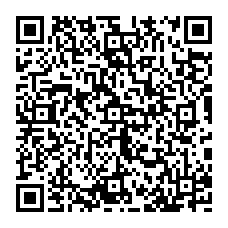 